Document d’accroche pour l’introduction : l’évolution du logo de l’entreprise :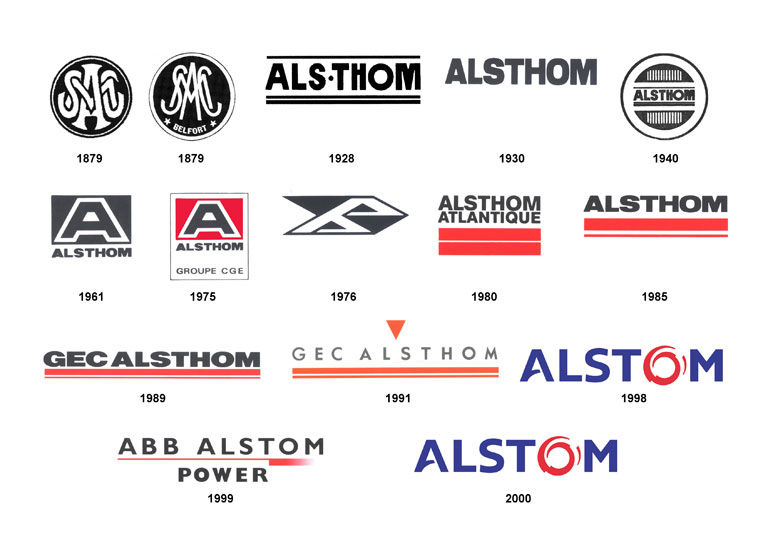 Activité 1 : L’aventure Alstom, un succès porté par des innovations.Quelles innovations et mutations permettent à l’Alstom de se développer et d’entrer dans l’âge industriel à partir de la fin du siècle ?Questions :Un site belfortain qui se transforme: de l’atelier à l’usinePour quelles raisons la SACM décide-t-elle de s’installer à Belfort (n’oubliez pas d’utiliser la chronologie) ?2. Montrez que ce transfert est un succès pour la ville de Belfort.3. Quelles sont les principales caractéristiques d’une usine au tournant des XIXème et XXème siècles ?B)   Au temps de la vapeur, des progrès rapides dans la production des locomotives 4. Quels changements pouvez-vous observer entre les deux photographies ? 5. Quelles innovations permettent de rendre plus efficace le travail des ouvriers ? Quel est le but recherché ? Pourquoi est-ce nécessaire dans une économie capitaliste ? 6. Au final vous définirez les termes de mécanisation et de productivité. C) Des locomotives mais pas seulement…Un développement autour de nouveaux secteurs7. Relevez les différentes productions de la SACM sur la période. Que conclure de la stratégie industrielle de la société ? Pourquoi ?8. Dans quelle énergie fait-elle le choix d’investir massivement ?9. En quoi l’innovation est-elle nécessaire à la survie d’une entreprise dans le système capitaliste ?Répondez en une dizaine de lignes à la question posée au début de votre activité. Cette réponse rédigée dans votre groupe sera corrigée et notée. Elle servira à vos camarades de résumé et constituera la première partie du cours.Activité 2 : L’Aventure Alstom, de Belfort à la conquête du monde.Comment expliquer le rayonnement national et à l’étranger d’Alstom sur la période 1880-1955 ?Questions : A) Un prestige national renforcé par la guerre Pourquoi le site de Belfort est-il un site stratégique pour les Français et les Allemands ?Quels sont les avantages et les inconvénients (surtout une fois la paix revenue) de produire uniquement de l’armement ?3.    Pourquoi l’Etat prend-il soin de remercier l’entreprise ?B)  S’inspirer des méthodes américaines: la clé de la réussite ?4.   A l’aide du document 5 page 40 (Manuel Nathan), expliquez quelles sont ces « méthodes de gestion à l’américaine » développées au lendemain de la guerre.5.  Quelles sont les conséquences de l’importation de ces nouvelles méthodes de travail pour l’Alsthom ? C)  Un savoir-faire reconnu à l’international: Belfort et l’Alstom au centre du monde6.   Quelles sont les autres commandes réalisées par l’Alsthom ? En quoi ces commandes contribuent-elles à la renommée de l’entreprise ?7.   Montrez que l’entreprise s’internationalise au lendemain de la Seconde guerre mondiale. Quels sont ses principaux partenaires étrangers ? Pourquoi ?8.   Dans quel contexte général cette internationalisation a-t-elle lieu ? En quoi est-elle nécessaire à la survie de l’entreprise ?Répondez en une dizaine de lignes à la question posée au début de votre activité. Cette réponse rédigée dans votre groupe sera corrigée et notée. Elle servira à vos camarades de résumé et constituera la seconde partie du cours.Activité 3 : L’Aventure Alstom, un territoire et ses hommesComment l’implantation d’Alstom transforme les hommes et le territoire ?Questions :   A) Une aventure portée par des hommes: l’ouvrier d’Alstom 1. Par combien est multiplié le nombre d’ouvriers sur le site de Belfort durant la période ? Comment expliquer parallèlement la multiplication de la population belfortaine ?2. Décrivez et commentez les conditions de travail dans les usines. Expliquez en quoi ces conditions créent la conscience d’appartenir au même monde (= conscience de classe). 3. Comment les ouvriers s’organisent-ils pour améliorer leurs conditions de travail ? Qu’est-ce que la CGT ?4. A partir de quel événement l’entreprise commence-t-elle à se féminiser ? Pourquoi ?La création d’un monde ouvrier: une culture qui lui est propre
5. Quelles sont les différentes initiatives développées par les ouvriers ? Que permettent-elles pour les ouvriers ? Montrez en quoi il est possible alors de parler de culture ouvrière. 6. Pourquoi ces initiatives sont-elles encouragées par l’entreprise ? Quels bénéfices peut-elle en tirer ?Les politiques sociales de l’Alsthom : le bien être au service de l’entreprise ?7. Dans quels domaines se développe la politique sociale de l’entreprise ? Quelle autre entreprise proche géographiquement développe ce même type de politique ?8. Quel est l’intérêt des entreprises à développer ces politiques sociales ?9. Comment ces politiques transforment-elles le paysage de la ville et de sa périphérie ?Répondez en une dizaine de lignes à la question posée au début de votre activité. Cette réponse rédigée dans votre groupe sera corrigée et notée. Elle servira à vos camarades de résumé et constituera la troisième partie du cours.